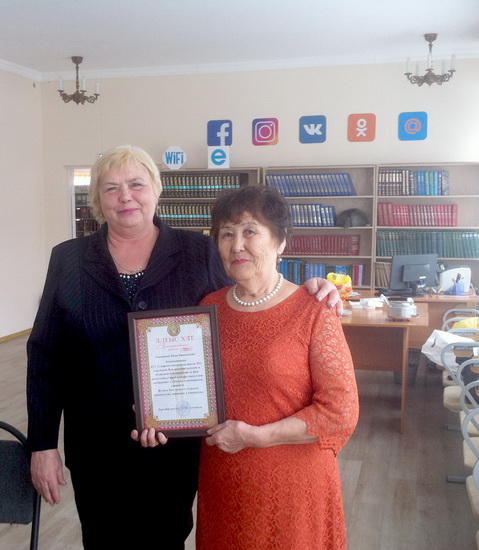 МурзатаеваРазия БашимовнаАна тілінің патриоты 09.06.2018 |  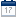 Оның тағдыры өз күштеріне сенетін және өмірде алға қойған мақсатына жеткен алпысыншы ұрпақтың тағдырын бейнеледі.Разия Башимовна 1947 жылы қыркүйекте ауданымыздың Сенная ауылында дүниеге келген. Балтабаевтар отбасында бес бала болды, ол үлкені.1946 жылы 20 қыркүйекте дүниеге келген. 1965 жылы Аққайың (сол кездегі кеңестік) ауданының Ленин орта мектебінде 11 сыныпты бітірді. Ол кезде педагогикалық кадрлардың жетіспеушілігі қатты сезілгендіктен мектептен кейін көптеген жастар мұғалім болып жұмыс істеді. Мектептен кейін бірден Разия Башировна Аралағаш орта мектебінде неміс тілі мұғалімі болып жұмыс істеді. 1966 жылы Алматы қаласындағы Киров атындағы Қазақ мемлекеттік университетіне оқуға түсті. 1974 жылы аталған университеттің тарих пәнінің мұғалімі мамандығы бойынша толық курсын аяқтады. 1985 жылы Разия Башимовна Смирново ауылына көшті. Смирнов  №1 орта мектебінде қазақ тілі мұғалімі болып жұмыс істеді, себебі ол кезде мектепте тарих пәні мұғалімінің бос орны болған жоқ. Разия Башимовнаның сабақтары балаларға бірден ұнады. Оның балаларға деген сүйіспеншілігі, көңілді мінезі және сабаққа деген ерекше көзқарасы өз жемісін бере бастады. Разия Башировна мемлекеттік тілге деген терең сүйіспеншілік пен құрметті мақал-мәтелдер, ауызша халық шығармашылығы, Абай тіліндегі жанды қарым-қатынас арқылы жеткізді. Ал ол өз оқушыларымен қанша қазақ халық әндерін үйренді! Қазақ тілінің лексикасы мен грамматикасын игеру еш кедергісіз жүрді.2005 жылы Разия Башимовна еңбек сіңірген демалысына кетті, бірақ Смирнов ауылының «Балапан» балабақшасында тағы үш жылға жуық қазақ тілі мұғалімі болып жұмыс істеді.Әр түрлі деңгейдегі көптеген мадақтамалар мен алғыс хаттарға ие, «Еңбек ардагері» атағы бар.1956 жылы отбасы Аралағашқа көшті. Мен бір рет Ленин орта мектебінде оқыдым, үздік оқушы болдым. Оған неміс тілі оңай берілді, Алматыға барып, шет тілдері факультетіне оқуға түсуді армандады.11-сыныпты бітіргеннен кейін аудандық білім бөлімінде оған Аралағаш орта мектебінде неміс тілі мұғалімі болып жұмыс істеуге кеңес берілді. Ол келісті, осылайша ол оқуға түсу кезінде жеңілдіктер беретін еңбек өтілін таба алды.1966 жылы Разия Алматыға барды, бірақ бірінші емтиханға сәтті болмады. Шет тілдер факультетінен құжаттарды алып, истфактың кешкі бөліміне студенттерді қабылдау туралы хабарландыруды көрдім. Ол тәуекелге барып, құжаттар тапсырды және «беске» тарих пәнінен емтиханын тапсырды.Кешке Разия оқыды, ал түстен кейін Алматыдағы асханалардың бірінде аспаз көмекшісі болып жұмыс істеді. Жұмыс пен оқу үшін уақыт өтті. Бірақ содан кейін Солтүстік Қазақстаннан әкесінің науқас екендігі және оның көмегі үйде қажет екендігі туралы хабарлама келді. Ол Аралағашқа оралды, соңғы екі курсты сырттай аяқтады.Осы жерде Аралағашта Саратов ауыл шаруашылығы институтының түлегі Жоламан Мурзатаевпен кездесті. Олар отбасын 1971 жылы құрып, күйеуінің үлестірімі бойынша Булаев ауданына көшті, онда Разия Башимовна Ворошилов сегіз жылдық мектебінде мұғалім болып жұмыс істеді.Содан кейін, күйеуінің ауысуына байланысты, Мамлют ауданында Сливнен бастауыш мектебінің меңгерушісі болып жұмыс істеді.1983 жылы тағдыр Мурзатаевтарды біздің ауданға қайтарады. Леснополян сегіз жылдық мектебінде Разия Башимовна директор, тарих және неміс тілі мұғалімі болды.1985 жылы отбасы Смирновқа көшеді. Мұғалім Смирнов № 1  орта мектебіне жұмысқа орналасты. Осы жылдары қазақ тілі мұғалімдері жетіспеді және оны қайта даярлау курстарына жіберді, содан кейін ол ана тілі мұғалімі болып оралды. Сол жылдардағы Смирнов орта мектебінің 75 мұғалімі бар педагогикалық ұжымы өте тату болды. Жұмыс қызықты, табысты болды,  мұғалімдер барлық жерде сабақ жүргізіп, ауылдың қоғамдық өміріне қатыса алды. Бұл қуантады және шабыттандырды.Жыл сайын Петропавлда біліктілікті арттыру курстарына қатысып, Разия Башировна өзінің педагогикалық шеберлігін шыңдады. Орыс тілді оқушылармен жұмыс жасай отырып, ол тек мәтіндерді қазақ тілінен орыс тіліне аударумен ғана шектелмеді, бірақ ауызекі сөйлеуді дамыту бойынша үлкен жұмыс жүргізді, олардың әрқайсысының жетістігіне қуанды. Өз шәкірттеріне ардагер Елена Петренко, Наталья Хомуленко, Артем Киселев, Светлана Лихачева және басқалар жылы лебізін білдіреді.Елена Петренко жоғары музыкалық білімімен қатар қазақ тілі мұғалімі дипломын алды, бұл оған Смирнов балабақшасында орыс және қазақ топтарында табысты жұмыс істеуге мүмкіндік берді.Разия Башировна қазақ тілі кабинетінің безендірілуіне ерекше назар аударды және оның күш-жігерінің арқасында Смирнов №1 орта мектебінде аудандық үздік кабинет байқауында бірінші орынға ие болғаны кездейсоқ емес.Ол өзінің ана тілін білуімен және оны оқыту қабілетімен ауданда ғана емес, Петропавлдың 20-шы мектебінде де ашық сабақтарда бөлісті.Жұмыстағы жоғары көрсеткіштері үшін Разия Мурзатаева облыс әкімінің грантына ие болды, бұл оған жалақыға өсім түрінде моральдық қана емес, материалдық қолдау көрсетті.Осы жылдар ішінде Разия Башимовна оқушыларды ана тіліне үйретіп, оқушыларының мектеп олимпиадаларындағы жетістіктеріне қуанды, олардың жетістіктерімен мақтанды және мақтан тұтады, ал оның тәрбиеленушілері өздерінің қазақ тілі мұғалімін алғыс сезімімен еске алады. Бірінші мектептің түлегі Артем Киселев ол туралы өз ісіне ғашық адам ретінде айтады: "қазір, жылдар өткен соң, Разия Башимовнаны алғыс сезімімен еске аламын. Ол бізге азовтан бастап қазақ тілін үйретті. Әрине, біз бәрін жасай алмадық, бірақ ол әрқашан барлығына түсініксіз тақырыпты түсіндіруге жеткілікті үзінді болды. Ол бізді Мағжан Жұмабаевтың өлеңдерімен, Абай Құнанбаевтың Қара сөздерімен баурап алды".Өзінің педагогикалық қызметінің барлық жылдарында Разия Башимовна бірнеше рет Құрмет грамоталарымен және алғыс хаттармен марапатталды.Ал қазір еңбек сіңірген демалыста ол аудандық мәдениет үйінің көркемөнерпаздар шығармашылығын дамытуға белсенді қатысады, «Әжелер» тобымен бірге бізді әуезді және шынайы қазақ әндерімен қуантады.Татьяна БОРИСОВА